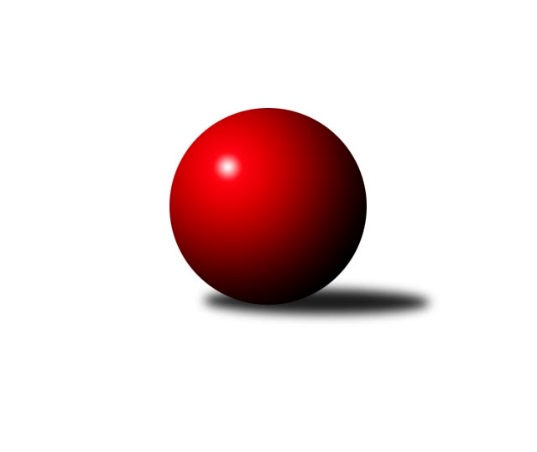 Č.11Ročník 2009/2010	21.11.2009Nejlepšího výkonu v tomto kole: 2544 dosáhlo družstvo: SK Olomouc Sigma MŽKrajský přebor OL 2009/2010Výsledky 11. kolaSouhrnný přehled výsledků:SK Olomouc Sigma MŽ	- TJ Sokol Mohelnice	14:2	2544:2389		20.11.KKŽ Šternberk ˝A˝	- KK Zábřeh  ˝C˝	10:6	2467:2467		21.11.TJ Kovohutě Břidličná ˝B˝	- Spartak Přerov ˝C˝	0:16	2404:2507		21.11.KK Lipník nad Bečvou ˝A˝	- TJ Horní Benešov ˝C˝	10:6	2402:2353		21.11.TJ Pozemstav Prostějov	- TJ Tatran Litovel	14:2	2424:2352		21.11.TJ Horní Benešov ˝E˝	- SKK Jeseník ˝B˝	12:4	2466:2429		21.11.Tabulka družstev:	1.	Spartak Přerov ˝C˝	10	8	0	2	104 : 56 	 	 2536	16	2.	KKŽ Šternberk ˝A˝	11	8	0	3	108 : 68 	 	 2476	16	3.	KK Zábřeh  ˝C˝	10	7	0	3	98 : 62 	 	 2451	14	4.	TJ Kovohutě Břidličná ˝B˝	10	7	0	3	96 : 64 	 	 2482	14	5.	KK Lipník nad Bečvou ˝A˝	10	5	0	5	88 : 72 	 	 2462	10	6.	TJ Horní Benešov ˝C˝	10	5	0	5	84 : 76 	 	 2442	10	7.	KK Šumperk ˝C˝	10	5	0	5	81 : 79 	 	 2469	10	8.	TJ Pozemstav Prostějov	10	5	0	5	81 : 79 	 	 2450	10	9.	SK Olomouc Sigma MŽ	10	5	0	5	76 : 84 	 	 2476	10	10.	TJ Tatran Litovel	11	4	0	7	79 : 97 	 	 2445	8	11.	SKK Jeseník ˝B˝	10	3	0	7	62 : 98 	 	 2406	6	12.	TJ Horní Benešov ˝E˝	10	2	0	8	52 : 108 	 	 2374	4	13.	TJ Sokol Mohelnice	10	2	0	8	47 : 113 	 	 2411	4Podrobné výsledky kola:	 SK Olomouc Sigma MŽ	2544	14:2	2389	TJ Sokol Mohelnice	Pavel Jüngling	 	 203 	 216 		419 	 2:0 	 367 	 	191 	 176		Zdeněk Sobota	Jiří Malíšek	 	 235 	 219 		454 	 2:0 	 405 	 	177 	 228		Rostislav Krejčí	Ondřej Machút	 	 204 	 185 		389 	 0:2 	 429 	 	206 	 223		Zdeněk Šebesta	Miroslav Hyc	 	 210 	 208 		418 	 2:0 	 395 	 	193 	 202		Petr Polášek	Petr Malíšek	 	 207 	 203 		410 	 2:0 	 388 	 	186 	 202		Jaroslav Jílek	František Baslar	 	 231 	 223 		454 	 2:0 	 405 	 	200 	 205		Ľudovit Kumirozhodčí: Nejlepšího výkonu v tomto utkání: 454 kuželek dosáhli: Jiří Malíšek, František Baslar	 KKŽ Šternberk ˝A˝	2467	10:6	2467	KK Zábřeh  ˝C˝	Petr Pick	 	 206 	 233 		439 	 2:0 	 430 	 	198 	 232		Václav Kupka	Pavel  Ďuriš ml.	 	 196 	 191 		387 	 0:2 	 435 	 	216 	 219		Marek Ollinger	Zdeněk Vojáček	 	 206 	 191 		397 	 2:0 	 391 	 	188 	 203		Věra Urbášková	Emil Pick	 	 195 	 210 		405 	 0:2 	 413 	 	214 	 199		Josef Sitta st.	David Pospíšil	 	 216 	 222 		438 	 2:0 	 420 	 	208 	 212		Jiří Srovnal	Jindřich Gavenda	 	 200 	 201 		401 	 2:0 	 378 	 	200 	 178		Jan Kolářrozhodčí: Nejlepší výkon utkání: 439 - Petr Pick	 TJ Kovohutě Břidličná ˝B˝	2404	0:16	2507	Spartak Přerov ˝C˝	Vladimír Štrbík	 	 194 	 201 		395 	 0:2 	 424 	 	218 	 206		Jaroslav Krejčí	Zdeněk Fiury st. st.	 	 193 	 219 		412 	 0:2 	 427 	 	213 	 214		Petr Vácha	Petr Otáhal	 	 202 	 214 		416 	 0:2 	 421 	 	212 	 209		Rostislav Petřík	Miloslav Krchov	 	 197 	 181 		378 	 0:2 	 401 	 	219 	 182		David Janušík	Zdeněk Chmela ml.	 	 212 	 188 		400 	 0:2 	 416 	 	201 	 215		Jiří Chytil	Josef Veselý	 	 208 	 195 		403 	 0:2 	 418 	 	207 	 211		Jiří Hradílekrozhodčí: Nejlepší výkon utkání: 427 - Petr Vácha	 KK Lipník nad Bečvou ˝A˝	2402	10:6	2353	TJ Horní Benešov ˝C˝	Richard Štětka	 	 213 	 198 		411 	 0:2 	 427 	 	219 	 208		Michal Blažek	Jitka Szczyrbová	 	 205 	 215 		420 	 2:0 	 391 	 	208 	 183		Michal Klich	Vilém Zeiner	 	 181 	 192 		373 	 0:2 	 374 	 	177 	 197		Robert Kučerka	Rostislav Pelz	 	 196 	 193 		389 	 0:2 	 395 	 	204 	 191		Zdeněk Žanda	Zdeněk Macháček ml	 	 209 	 186 		395 	 2:0 	 364 	 	188 	 176		Petr Rak	Zdeněk   Macháček st.	 	 207 	 207 		414 	 2:0 	 402 	 	201 	 201		Petr Dankovičrozhodčí: Nejlepší výkon utkání: 427 - Michal Blažek	 TJ Pozemstav Prostějov	2424	14:2	2352	TJ Tatran Litovel	Miroslav Adámek	 	 209 	 195 		404 	 2:0 	 385 	 	199 	 186		Alois Šafařík	Václav Kovařík *1	 	 169 	 208 		377 	 0:2 	 423 	 	203 	 220		Miroslav Sigmund	Ondřej Matula	 	 197 	 198 		395 	 2:0 	 377 	 	175 	 202		Jaromír Janošec	Martin Zaoral	 	 204 	 193 		397 	 2:0 	 378 	 	195 	 183		Ludvík Vymazal	Stanislav Feike	 	 204 	 238 		442 	 2:0 	 394 	 	186 	 208		Jaroslav Vidim	Karel Meissel	 	 206 	 203 		409 	 2:0 	 395 	 	204 	 191		Jaroslav Ďulíkrozhodčí: střídání: *1 od 45. hodu Jan StískalNejlepší výkon utkání: 442 - Stanislav Feike	 TJ Horní Benešov ˝E˝	2466	12:4	2429	SKK Jeseník ˝B˝	Jaromír Martiník	 	 205 	 209 		414 	 2:0 	 396 	 	188 	 208		Jiří Vrba	Dominik Tesař	 	 181 	 189 		370 	 0:2 	 434 	 	223 	 211		Rostislav  Cundrla	Kamil Kovařík	 	 215 	 232 		447 	 2:0 	 429 	 	216 	 213		Jaromíra Smejkalová	Michal Rašťák	 	 209 	 202 		411 	 2:0 	 380 	 	183 	 197		Eva Křápková	Luděk Zeman	 	 193 	 181 		374 	 0:2 	 405 	 	204 	 201		Miroslav Jemelík	Zbyněk Tesař	 	 218 	 232 		450 	 2:0 	 385 	 	195 	 190		Petr  Šulák ml.rozhodčí: Nejlepší výkon utkání: 450 - Zbyněk TesařPořadí jednotlivců:	jméno hráče	družstvo	celkem	plné	dorážka	chyby	poměr kuž.	Maximum	1.	Petr Vácha 	Spartak Přerov ˝C˝	448.04	296.4	151.6	3.4	7/7	(469)	2.	Rostislav  Cundrla 	SKK Jeseník ˝B˝	441.68	293.1	148.6	4.1	5/6	(502)	3.	Rostislav Petřík 	Spartak Přerov ˝C˝	435.18	289.4	145.8	2.5	7/7	(484)	4.	Zdeněk Fiury ml.  ml.	TJ Kovohutě Břidličná ˝B˝	434.95	297.5	137.5	3.2	5/5	(464)	5.	Jakub Mokoš 	TJ Tatran Litovel	433.97	297.7	136.3	3.7	5/6	(449)	6.	Jindřich Gavenda 	KKŽ Šternberk ˝A˝	430.17	299.8	130.4	5.6	7/7	(460)	7.	Zdeněk   Macháček st. 	KK Lipník nad Bečvou ˝A˝	430.08	292.0	138.0	3.2	4/5	(447)	8.	Jitka Szczyrbová 	KK Lipník nad Bečvou ˝A˝	428.67	291.3	137.4	3.7	5/5	(454)	9.	František Baslar 	SK Olomouc Sigma MŽ	428.56	291.7	136.8	4.8	6/7	(454)	10.	Zdeněk Hrabánek 	KK Šumperk ˝C˝	427.95	290.9	137.1	6.1	5/5	(455)	11.	Josef Veselý 	TJ Kovohutě Břidličná ˝B˝	426.90	289.1	137.9	4.3	4/5	(467)	12.	Václav Kovařík 	TJ Pozemstav Prostějov	424.25	298.5	125.8	6.2	5/5	(457)	13.	Emil Pick 	KKŽ Šternberk ˝A˝	423.25	293.0	130.2	5.7	7/7	(475)	14.	Michal Blažek 	TJ Horní Benešov ˝C˝	422.57	286.3	136.3	5.6	5/5	(468)	15.	Petr Rak 	TJ Horní Benešov ˝C˝	422.17	285.9	136.3	5.3	4/5	(451)	16.	Václav Kupka 	KK Zábřeh  ˝C˝	421.75	286.0	135.8	3.5	4/6	(443)	17.	Milan Vymazal 	KK Šumperk ˝C˝	420.90	290.3	130.6	6.2	4/5	(468)	18.	Pavel  Ďuriš ml. 	KKŽ Šternberk ˝A˝	420.29	291.5	128.8	7.9	7/7	(476)	19.	Richard Štětka 	KK Lipník nad Bečvou ˝A˝	420.07	289.5	130.5	5.3	5/5	(451)	20.	Petr Otáhal 	TJ Kovohutě Břidličná ˝B˝	417.55	283.8	133.8	5.0	5/5	(451)	21.	Miroslav Hyc 	SK Olomouc Sigma MŽ	417.39	281.6	135.8	4.9	7/7	(447)	22.	Rostislav Krejčí 	TJ Sokol Mohelnice	417.04	288.5	128.5	6.3	7/7	(463)	23.	Zdeněk Šebesta 	TJ Sokol Mohelnice	415.61	286.7	128.9	5.2	7/7	(447)	24.	Jaromíra Smejkalová 	SKK Jeseník ˝B˝	414.77	282.7	132.0	3.3	6/6	(430)	25.	Jaromír Janošec 	TJ Tatran Litovel	413.48	283.2	130.3	5.6	5/6	(456)	26.	Jiří Srovnal 	KK Zábřeh  ˝C˝	413.22	284.6	128.7	6.1	6/6	(454)	27.	Jiří Malíšek 	SK Olomouc Sigma MŽ	412.50	285.3	127.2	6.5	7/7	(464)	28.	Pavel Jüngling 	SK Olomouc Sigma MŽ	411.89	294.1	117.8	8.0	7/7	(435)	29.	Jaromír Martiník 	TJ Horní Benešov ˝E˝	411.71	285.7	126.0	5.2	4/4	(447)	30.	Alexandr Rájoš 	KK Šumperk ˝C˝	411.70	284.4	127.3	8.4	5/5	(459)	31.	Zdeněk Chmela  ml.	TJ Kovohutě Břidličná ˝B˝	411.25	286.5	124.8	7.0	4/5	(454)	32.	Petr Dankovič 	TJ Horní Benešov ˝C˝	411.20	279.9	131.3	5.9	5/5	(442)	33.	Jiří Vrba 	SKK Jeseník ˝B˝	410.38	291.6	118.8	7.0	4/6	(445)	34.	Martin Zaoral 	TJ Pozemstav Prostějov	409.64	291.5	118.1	8.8	5/5	(432)	35.	Ondřej Machút 	SK Olomouc Sigma MŽ	409.15	282.5	126.7	8.2	5/7	(440)	36.	Josef Sitta st. 	KK Zábřeh  ˝C˝	408.83	288.4	120.4	7.6	6/6	(443)	37.	Petr Pick 	KKŽ Šternberk ˝A˝	407.93	289.2	118.8	7.8	6/7	(442)	38.	Miroslav Sigmund 	TJ Tatran Litovel	407.80	285.6	122.2	7.0	5/6	(454)	39.	Václav Pumprla 	Spartak Přerov ˝C˝	406.80	287.3	119.5	5.9	5/7	(437)	40.	Michal Klich 	TJ Horní Benešov ˝C˝	406.63	278.9	127.8	6.4	4/5	(449)	41.	Zdeněk Fiury st.  st.	TJ Kovohutě Břidličná ˝B˝	406.19	279.0	127.2	5.8	4/5	(459)	42.	Zdeněk Macháček ml 	KK Lipník nad Bečvou ˝A˝	405.83	288.0	117.9	8.0	5/5	(438)	43.	Jaroslav Jílek 	TJ Sokol Mohelnice	403.86	286.8	117.0	9.1	7/7	(462)	44.	Jan Kolář 	KK Zábřeh  ˝C˝	403.00	287.7	115.3	6.7	6/6	(439)	45.	Stanislav Feike 	TJ Pozemstav Prostějov	402.80	282.8	120.0	7.3	5/5	(447)	46.	Rostislav Pelz 	KK Lipník nad Bečvou ˝A˝	401.53	277.3	124.3	6.8	5/5	(446)	47.	Jiří Hradílek 	Spartak Přerov ˝C˝	401.20	284.6	116.6	9.4	5/7	(418)	48.	Václav Šubert 	KKŽ Šternberk ˝A˝	401.08	280.1	121.0	7.9	6/7	(430)	49.	Jan Stískal 	TJ Pozemstav Prostějov	400.75	283.6	117.2	10.2	4/5	(448)	50.	Petr Malíšek 	SK Olomouc Sigma MŽ	400.64	278.1	122.5	7.9	7/7	(443)	51.	Josef Suchan 	KK Šumperk ˝C˝	400.50	282.4	118.1	6.3	4/5	(442)	52.	Miloslav Krchov 	TJ Kovohutě Břidličná ˝B˝	399.10	276.6	122.6	8.2	5/5	(438)	53.	Vladimír Štrbík 	TJ Kovohutě Břidličná ˝B˝	395.35	286.9	108.5	10.0	5/5	(414)	54.	Michal Rašťák 	TJ Horní Benešov ˝E˝	395.17	274.5	120.7	6.7	3/4	(425)	55.	Petr Polášek 	TJ Sokol Mohelnice	395.06	282.4	112.6	9.0	6/7	(455)	56.	Michael Dostál 	TJ Horní Benešov ˝C˝	394.80	280.3	114.6	7.4	4/5	(434)	57.	Ludvík Vymazal 	TJ Tatran Litovel	392.65	270.4	122.3	9.5	5/6	(428)	58.	Zdeněk Sobota 	TJ Sokol Mohelnice	392.06	278.3	113.7	9.1	6/7	(436)	59.	Zbyněk Tesař 	TJ Horní Benešov ˝E˝	390.75	266.2	124.6	7.4	4/4	(450)	60.	Jaroslav Vidim 	TJ Tatran Litovel	389.40	274.3	115.1	8.3	5/6	(415)	61.	Dominik Tesař 	TJ Horní Benešov ˝E˝	388.83	272.6	116.3	10.3	3/4	(425)	62.	Petr  Šulák ml. 	SKK Jeseník ˝B˝	383.30	276.5	106.8	10.1	5/6	(416)	63.	Robert Kučerka 	TJ Horní Benešov ˝C˝	381.92	273.1	108.8	8.5	4/5	(429)	64.	Eva Křápková 	SKK Jeseník ˝B˝	381.28	272.1	109.2	9.2	6/6	(425)	65.	Vilém Zeiner 	KK Lipník nad Bečvou ˝A˝	379.25	272.4	106.9	10.9	5/5	(439)	66.	Miroslav Jemelík 	SKK Jeseník ˝B˝	374.00	266.3	107.8	12.0	4/6	(405)	67.	Pavel Hrnčíř 	TJ Horní Benešov ˝E˝	369.63	256.8	112.9	10.9	4/4	(411)		Kamil Axman 	TJ Tatran Litovel	462.00	315.0	147.0	3.0	1/6	(462)		Michal Albrecht 	KK Zábřeh  ˝C˝	461.50	310.0	151.5	3.0	1/6	(485)		Jaromír Vondra 	KK Šumperk ˝C˝	446.00	296.2	149.8	4.0	3/5	(458)		Zdeněk Palyza 	KK Šumperk ˝C˝	439.00	317.0	122.0	5.0	1/5	(439)		Martin Spisar 	TJ Pozemstav Prostějov	435.00	296.0	139.0	2.0	1/5	(435)		Marek Ollinger 	KK Zábřeh  ˝C˝	435.00	303.0	132.0	9.0	1/6	(435)		David Pospíšil 	KKŽ Šternberk ˝A˝	434.33	290.7	143.7	3.3	3/7	(438)		Martin Liška 	KK Zábřeh  ˝C˝	434.22	294.3	139.9	3.9	3/6	(452)		Michal Symerský 	Spartak Přerov ˝C˝	432.50	286.3	146.3	3.6	4/7	(459)		Martin Sedlář 	KK Šumperk ˝C˝	432.50	294.7	137.8	6.3	3/5	(479)		Eva Paňáková 	TJ Pozemstav Prostějov	432.00	294.0	138.0	7.0	1/5	(432)		Dominik Prokop 	KK Zábřeh  ˝C˝	431.00	292.5	138.5	3.0	2/6	(435)		Jaroslav Krejčí 	Spartak Přerov ˝C˝	430.67	289.3	141.3	5.0	3/7	(446)		Jiří Kohoutek 	Spartak Přerov ˝C˝	429.17	299.5	129.7	7.2	3/7	(444)		Jiří Fiala 	TJ Tatran Litovel	427.00	300.0	127.0	4.0	1/6	(427)		Iveta Krejčová 	TJ Sokol Mohelnice	427.00	307.5	119.5	8.0	2/7	(432)		Jiří Fárek 	SKK Jeseník ˝B˝	426.78	291.2	135.6	5.4	3/6	(449)		Martin Jindra 	TJ Tatran Litovel	425.00	294.5	130.5	5.5	2/6	(426)		Jaroslav Černošek 	SK Olomouc Sigma MŽ	425.00	301.0	124.0	2.0	1/7	(425)		Miloslav  Petrů 	TJ Horní Benešov ˝E˝	424.00	290.5	133.5	5.0	2/4	(449)		Petr Axman 	TJ Tatran Litovel	424.00	293.7	130.3	5.3	2/6	(438)		Břetislav Sobota 	SK Olomouc Sigma MŽ	423.50	297.5	126.0	5.5	2/7	(430)		Jaroslav Navrátil 	TJ Tatran Litovel	422.33	293.3	129.0	3.7	3/6	(433)		Pavel Černohous 	TJ Pozemstav Prostějov	422.00	293.0	129.0	6.5	2/5	(452)		Stanislav Beňa  st.	Spartak Přerov ˝C˝	419.50	291.0	128.5	6.0	2/7	(447)		Jiří Michálek 	KK Zábřeh  ˝C˝	419.33	286.0	133.3	6.0	3/6	(434)		Jiří Vrobel 	TJ Tatran Litovel	419.00	269.0	150.0	4.0	1/6	(419)		Jiří Chytil 	Spartak Přerov ˝C˝	419.00	286.0	133.0	7.5	2/7	(422)		Anna Drlíková 	TJ Sokol Mohelnice	418.00	269.0	149.0	3.0	1/7	(418)		Zdeněk Kment 	TJ Horní Benešov ˝C˝	416.58	289.3	127.3	5.5	2/5	(437)		Zdeňka Habartová 	TJ Horní Benešov ˝E˝	414.50	286.0	128.5	5.5	2/4	(415)		Luděk Zeman 	TJ Horní Benešov ˝E˝	414.20	298.8	115.4	6.0	2/4	(438)		Petr Kozák 	TJ Horní Benešov ˝C˝	413.00	291.0	122.0	4.0	1/5	(413)		Miroslav Adámek 	TJ Pozemstav Prostějov	412.42	279.5	132.9	6.8	3/5	(428)		Miroslav Fric 	KK Šumperk ˝C˝	412.38	298.8	113.6	11.1	2/5	(445)		Miroslav Ondrouch 	KK Lipník nad Bečvou ˝A˝	412.00	271.0	141.0	5.0	1/5	(412)		Marek  Navrátil 	Spartak Přerov ˝C˝	411.00	293.0	118.0	6.0	1/7	(411)		Karel Kučera 	SKK Jeseník ˝B˝	409.00	278.6	130.4	4.6	2/6	(419)		Věra Urbášková 	KK Zábřeh  ˝C˝	408.25	285.1	123.2	6.8	3/6	(431)		Miroslav Adámek 	KK Šumperk ˝C˝	408.00	281.5	126.5	6.5	2/5	(413)		Zdeněk Žanda 	TJ Horní Benešov ˝C˝	406.00	288.5	117.5	8.0	2/5	(417)		Jaroslav Ďulík 	TJ Tatran Litovel	405.67	281.2	124.4	7.0	3/6	(425)		Jan Karlík 	Spartak Přerov ˝C˝	405.17	285.5	119.7	8.8	2/7	(441)		Zdeněk Vojáček 	KKŽ Šternberk ˝A˝	404.83	275.6	129.3	7.7	4/7	(431)		Jaroslav Koudelný 	TJ Sokol Mohelnice	404.00	274.0	130.0	9.0	1/7	(404)		Karel Meissel 	TJ Pozemstav Prostějov	402.50	283.7	118.8	7.0	2/5	(436)		Dušan Říha 	KKŽ Šternberk ˝A˝	402.00	284.0	118.0	7.0	1/7	(402)		Jiří Vrba 	SKK Jeseník ˝B˝	400.00	275.0	125.0	2.0	1/6	(400)		David Janušík 	Spartak Přerov ˝C˝	400.00	286.0	114.0	7.0	3/7	(409)		Ľudovit Kumi 	TJ Sokol Mohelnice	398.13	273.3	124.9	8.0	4/7	(447)		Alena Vrbová 	SKK Jeseník ˝B˝	398.00	269.0	129.0	5.0	1/6	(398)		Jaromír Rabenseifner 	KK Šumperk ˝C˝	397.25	278.4	118.8	6.1	3/5	(450)		Jana Martiníková 	TJ Horní Benešov ˝E˝	396.50	277.5	119.0	9.0	2/4	(404)		Alois Šafařík 	TJ Tatran Litovel	395.50	271.0	124.5	8.5	2/6	(406)		Jakub Marušinec 	TJ Pozemstav Prostějov	394.50	283.5	111.0	9.8	2/5	(415)		Hana Ollingerová 	KK Zábřeh  ˝C˝	390.00	271.0	119.0	11.0	1/6	(390)		Jiří Karafiát 	KK Zábřeh  ˝C˝	386.00	271.7	114.3	7.7	2/6	(437)		Kamil Kovařík 	TJ Horní Benešov ˝E˝	383.63	276.6	107.0	12.5	2/4	(447)		Jan Reif 	SK Olomouc Sigma MŽ	380.00	273.0	107.0	5.0	1/7	(380)		Jaroslav  Koppa 	KK Lipník nad Bečvou ˝A˝	377.50	269.0	108.5	9.5	2/5	(420)		Miroslav Setinský 	SKK Jeseník ˝B˝	376.00	277.7	98.3	10.7	3/6	(396)		Jana Fousková 	SKK Jeseník ˝B˝	370.00	264.5	105.5	7.0	2/6	(382)		Ondřej Matula 	TJ Pozemstav Prostějov	369.50	267.3	102.3	7.5	2/5	(395)		Renata Semlerová 	TJ Sokol Mohelnice	369.50	273.5	96.0	13.5	2/7	(384)		Pavel Smejkal 	KKŽ Šternberk ˝A˝	366.83	265.1	101.8	10.3	4/7	(432)		Dagmar Jílková 	TJ Sokol Mohelnice	365.00	276.5	88.5	15.0	2/7	(376)		Jiří Fiala 	KK Šumperk ˝C˝	364.00	257.0	107.0	10.0	1/5	(364)		Dušan Sedláček 	TJ Sokol Mohelnice	363.00	265.0	98.0	16.0	1/7	(363)		Jaroslav Navrátil 	SKK Jeseník ˝B˝	363.00	266.0	97.0	13.0	1/6	(363)		Miroslav Mrkos 	KK Šumperk ˝C˝	363.00	275.0	88.0	7.0	1/5	(363)		Antonín Guman 	KK Zábřeh  ˝C˝	346.50	254.5	92.0	13.0	2/6	(388)		Jaroslav Rabenseifer st. 	KK Šumperk ˝C˝	302.00	206.0	96.0	16.0	1/5	(302)Sportovně technické informace:Starty náhradníků:registrační číslo	jméno a příjmení 	datum startu 	družstvo	číslo startu
Hráči dopsaní na soupisku:registrační číslo	jméno a příjmení 	datum startu 	družstvo	Program dalšího kola:12. kolo28.11.2009	so	9:00	KKŽ Šternberk ˝A˝ - SK Olomouc Sigma MŽ	28.11.2009	so	9:00	TJ Kovohutě Břidličná ˝B˝ - TJ Sokol Mohelnice	28.11.2009	so	9:00	KK Lipník nad Bečvou ˝A˝ - SKK Jeseník ˝B˝	28.11.2009	so	12:30	TJ Pozemstav Prostějov - TJ Horní Benešov ˝C˝	28.11.2009	so	15:30	KK Šumperk ˝C˝ - Spartak Přerov ˝C˝	28.11.2009	so	16:30	TJ Horní Benešov ˝E˝ - KK Zábřeh  ˝C˝	Nejlepší šestka kola - absolutněNejlepší šestka kola - absolutněNejlepší šestka kola - absolutněNejlepší šestka kola - absolutněNejlepší šestka kola - dle průměru kuželenNejlepší šestka kola - dle průměru kuželenNejlepší šestka kola - dle průměru kuželenNejlepší šestka kola - dle průměru kuželenNejlepší šestka kola - dle průměru kuželenPočetJménoNázev týmuVýkonPočetJménoNázev týmuPrůměr (%)Výkon3xJiří MalíšekSigma MŽ4542xStanislav FeikeProstějov110.224421xFrantišek BaslarSigma MŽ4542xJiří MalíšekSigma MŽ109.124541xZbyněk TesařHor.Beneš.E4501xFrantišek BaslarSigma MŽ109.124541xKamil KovaříkHor.Beneš.E4473xMichal BlažekHor.Beneš.C108.614271xStanislav FeikeProstějov4421xZbyněk TesařHor.Beneš.E108.234501xPetr PickŠternberk A4392xPetr PickŠternberk A107.9439